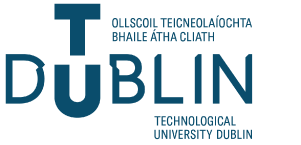 Graduate research SchoolStudent GrievancePGR 5D1. Student DetailsStudent: _____________________________________________School: _____________________________________________2. Grievance DetailsPlease briefly outline the grievance, including dates, times, the nature of the incident and the individual(s) involved. ____________________________________________________________________________________________________________________________________________________________________________________________________________________________________Briefly explain any attempts at informal resolution of the issues.____________________________________________________________________________________________________________________________________________________________________________________________________________________________________State the outcome you would like to achieve____________________________________________________________________________________________________________________________________________________________________________________________________________________________________Signature _____________________________________		Date   ____________			Student3. Result of InvestigationThe following is the response to the above grievance, including any actions taken and the outcome. ________________________________________________________________________________________________________________________________________________________________________________________________________________________________________________________________________________________________________________Signature _____________________________________		Date   ____________			Director